AANVRAAGFORMULIERvoor gebruik gedragswielHet ‘Gedragswiel’ en alle elementen daarvan zoals de benamingen, de vormgeving, de afbeelding en de bijhorende tekst (hierna samen of afzonderlijk, geheel of gedeeltelijk ‘Gedragswiel’) zijn beschermd door auteursrecht waarvan het Vlaams Instituut 
Gezond Leven vzw de exclusieve rechthebbende is. De afbeeldingen zijn downloadbaar via gezondleven.be en mogen geen aanpassingen ondergaan.Behoudens de uitdrukkelijk bij wet bepaalde uitzonderingen mag niets uit dit ‘Gedragswiel’, zelfs niet gedeeltelijk, worden verveelvoudigd, vertaald, aangepast, opgeslagen in een geautomatiseerd gegevensbestand of openbaar worden gemaakt in enige vorm of op enige wijze, hetzij elektronisch, digitaal, mechanisch, analoog of op enige andere manier, zonder de voorafgaande schriftelijke toestemming van Vlaams Instituut Gezond Leven. U kan zo’n voorafgaande schriftelijke toestemming aanvragen aan het Vlaams Instituut Gezond Leven voor een publicatie voor niet-commerciële doeleinden door haar dit formulier op onderstaand adres volledig ingevuld en ondertekend te bezorgen, samen met de tekst, publicatie of drager waarin u het Gedragswiel wil gebruiken.In geen geval zal u het Gedragswiel zelf commercialiseren.Uw volledige identiteit:Identificatie van publicatie:Voorwaarden Hierbij verzoekt de aanvrager, zoals hierboven vermeld, aan het Vlaams Instituut Gezond Leven om haar toestemming tot gebruik van het Gedragswiel en gaat hierbij onherroepelijk volgende verbintenissen aan tijdens het gebruik van het Gedragswiel:om het Gedragswiel (inclusief naam, tekst en afbeelding) integraal en ongewijzigd weer te geven, zoals verschenen op www.gezondleven.be in hoogwaardige kwaliteit;alle toegevoegde informatie welke in de publicatie of op de drager of tijdens het event mede zal voorkomen wordt toegevoegd aan dit formulier en overgemaakt aan het Vlaams Instituut Gezond in de finale geplande publicatievorm in combinatie met het Gedragswiel;bij het Gedragswiel volgende goed leesbare bronvermelding te plaatsen: 
"© Vlaams Instituut Gezond Leven";om één exemplaar van de voormelde publicatie of drager of het event binnen de 
10 dagen na de voltooiing aan het Vlaams Instituut Gezond Leven kosteloos te bezorgen. ToestemmingNa ontvangst van het invulformulier en de toegevoegde informatie vermeld onder A.(b), zal het Vlaams Instituut Gezond Leven al dan niet een schriftelijke toestemming geven. Bij gebrek aan zo een schriftelijke goedkeuring, zal het Gedragswiel niet mogen worden gebruikt.Het Vlaams Instituut Gezond Leven kan de toestemming discretionair toekennen of weigeren, waartegen geen verhaal mogelijk is. De toestemming kan pas als verworven worden beschouwd: (a) na de schriftelijke bevestiging door het Vlaams Instituut Gezond Leven en (b) voor zover er aan alle formaliteiten en voorwaarden in A en B van dit formulier is voldaan. Enige overtreding op deze voorwaarden betekent automatisch een onmiddellijke intrekking van de toestemming, zonder enige kennisgeving. Van zodra u schriftelijk de toestemming heeft ontvangen van het Vlaams Instituut 
Gezond Leven en (a) voor zover er aan alle formaliteiten en voorwaarden in A en B van dit formulier is voldaan en (b) behoudens tegenbericht die de modaliteiten van dit gebruiksrecht aanpassen, (b), start het gratis, persoonlijk en niet overdraagbaar gebruiksrecht om het Gedragswiel geheel te reproduceren zoals vermeld onder A, voor zolang wordt voldaan aan de voorwaarden onder A en B van dit formulier en voor publicaties en/of seminaries in de Benelux.Algemeen Zoals hierboven bepaald, behoudt het Vlaams Instituut Gezond Leven zich alle rechten voor om de toestemming te weigeren of aan bijkomende voorwaarden te onderwerpen, waarover u zal worden ingelicht, zoals het vastleggen van een vergoeding. Voor elke publicatie dient een afzonderlijke toestemming bekomen te worden. Elk niet geoorloofd gebruik zal, naast een billijke vergoeding, een schadevergoeding wegens inbreuk op het recht tot gevolg hebben met een minimum van 1.000 euro. Geschillen kunnen enkel voorgelegd worden aan de Rechtbanken van Koophandel van Brussel.Gelieve deze aanvraag samen met de publicatie/tekstwaarin u de afbeelding(en) wenst op te nemen, te sturen:per e-mailGedragswiel@gezondleven.beper post: Vlaams Instituut Gezond Leven
t.a.v. Aanvraag Gedragswiel
G. Schildknechtstraat 9
1020 Brussel Voor de aanvrager:De aanvrager bevestigt dat deze gegevens waar en oprecht zijn.De aanvrager:Voor vzw Vlaams Instituut Gezond Leven:Vul alle gegevens in (behalve gegevens voor het Vlaams Instituut Gezond Leven) en teken met uw naam en hoedanigheid.BIJLAGEN: 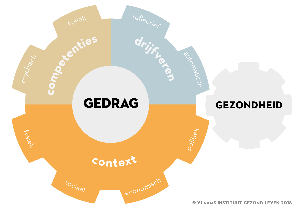 Naam organisatie: Rechtspersoon (VZW, I.O., BVBA, …):    Officiële zetel:Straat: 	Nr: Postcode: 	Stad/Gemeente: Correspondentieadres:   Straat: 	Nr: Postcode: 	Stad/Gemeente: Ondernemingsnummer of Publicatie Staatsblad:  Naam & voornaam gemachtigde: Functie gemachtigde: E-mailadres contactpersoon:  Aard (folder, webtekst, artikel,…):  Titel: Uitgever: Event: Verkoopprijs: euroUitgavedatum: Oplage: stuksVerspreidingsgebied: Doelpubliek: Naam en voornaam: Hoedanigheid: Datum: HandtekeningLinda De BoeckDirecteurDatum: Handtekening